Летопись учреждения :  ( ссылка) http://www.dipity.com/marij1977/  I    Историческая справкаДетский сад – ясли «Светлячок»   17 был построен в 1971 году на базе Жигулевской птицефабрике .В 1996 году детский сад 17 был передан Администрации муниципального района Волжский Самарской области.В 1996году детский сад Светлячок переименовали в муниципальное дошкольное образовательное учреждение.Муниципальное дошкольное образовательное учреждение Светлячок 17 в 1998 году перешел на самостоятельную финансово- хозяйственную деятельность в Волжское МУО.С 2003 года учредителями МДОУ 17 стало министерство образования и науки Самарской области в лице Поволжского управления министерства образования    и науки Самарской области.МДОУ 17 с 2010 года получило новый статус- детский сад общеразвивающего вида с приоритетным осуществлением деятельности по художественному- эстетическому развитию детей муниципального района Волжский детский сад- второй категории.С 2013г Государственное бюджетное общеобразовательное учреждение Самарской области средняя общеобразовательная школа им. А.И.Кузнецова муниципального района Волжский Самарской области структурное подразделение «ДЕТСКИЙ САД БЕЛОЧКА»»2    Дата введения в эксплуатацию учреждения:   1971году;    технический паспорт  выдан Жигулевской птицефабрикой  13 03  1989г право на собственность на здание детский сад –ясли 17  «Светлячок»3     Фотография здания учреждения      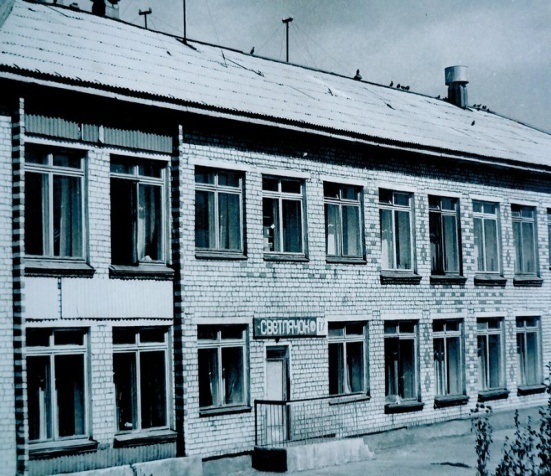 II     РУКОВОДИТЕЛИ И КОЛЛЕКТИВ.Первая заведующая     
Oct 17, 1971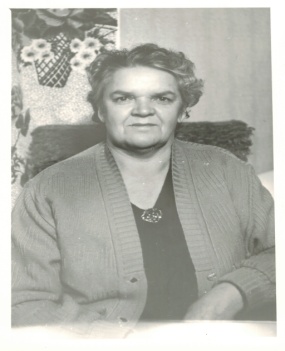 Дмитриева Тамара Петровна. 1955 году закончила Пермское дошкольное педагогическое училище . 1969 году закончила Пермский педагогический институт 1971 партийная организация Жигулёвской птицефабрики назначила Дмитриеву Т.П. открывать детский сад №17. Она себя за время работы зарекомендовала себя как высоко квалифицированный специалист, как друг и товарищ всего коллектива. Тамара Петровна неоднократно награждалась почётными грамотами. Дмитриева Тамара Петровна -ветеран труда и сейчас на заслуженном отдыхе.Вторая заведующая       
Jan 1, 1980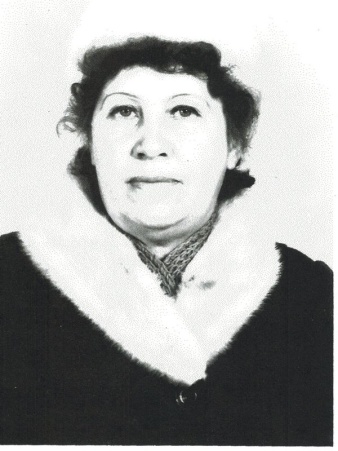 Мазурцева Вера Алексеевна родилась 21 июля 1927 года в селе войны с 14 лет работа на заводе и была награждена медалью " За доблестный труд" С 1969 года она переехала с. Курумоч и работала в детском саду от Жигулёвской птицефабрике и в 1980 по 1982 года она работала заведующей детским садом "Светлячок№17". Была награждена медалью к 40- летию победы и медалью "Ветерана труда"Третья заведующая            
Jul 1, 1982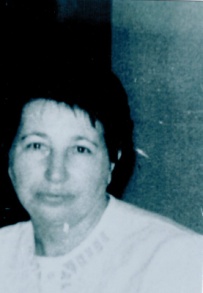 Сулейманова Екатерина Яковлевна родилась 25 декабря 1936  в деревне Дерягино Вологодской области. закончила педагогическое училище г. Куйбышева. 1976 год назначена методистом детский сад " Светлячок"№17 1982 год стала заведующей детского сада . Неоднократно награждали почётными грамотами , имеет ветеран труда и сейчас на почётном отдыхе.Четвертая заведующая     
1990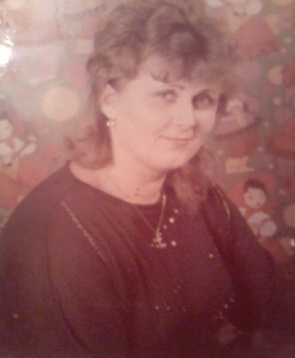 Быкова Нина Николаевна родилась 30 апреля в1957 году в Малой Царевщине  Красноярского района.-1974 год пришла молодым специалистом- помощником воспитателя. -1978 год была переведена воспитателем. -1980 год поступила г. Куйбышев педагогическое училище. -1990 год заняла должность заведующей -2011 год закончила Самарский государственный университет. " Социальный педагог" За время её руководства детский сад участвовал во всех районных мероприятиях, и во многих становился призёром и победителем 11.03.2012 года награждена почётной грамотой "Министерства образования и науки Российской Федерации" -2012 год ушла на заслуженный отдых.Пятая заведующая                        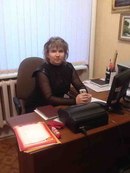   Бородай Татьяна Александровна  родилась 7 июля 1971года в с Курумоч  1990г. – закончила Куйбышевское педагогическое училище №2, квалификация воспитатель дошкольного учреждения;-1991г.- начало педагогической деятельности в должности воспитатель д/с № 16  «Теремок» с. Курумоч;     - 1996г.- переведена в д/с №17 «Светлячок» с. Курумоч     - 2002г.- переведена на должность заместителя заведующего по воспитательно-образовательной работе д/с №17 «Светлячок» с. Курумоч;-   2011г. - закончила Самарский государственный университет, квалификация «Социальный педагог»;- 2012г.- прошла профессиональную переподготовку СИПКРО по программе «Психология»;- 2012г.- прошла профессиональную переподготовку СИПКРО по программе «Управление образовательным учреждением»;- 2012г. – назначена на должность заведующего СП детский сад «Белочка» ГБОУ СОШ с. Курумоч;- 2014г.- прошла профессиональную переподготовку «Институт новых технологий в         образовании» г. Омск по программе «Логопедия»;ФОТО КОЛЛЕКТИВА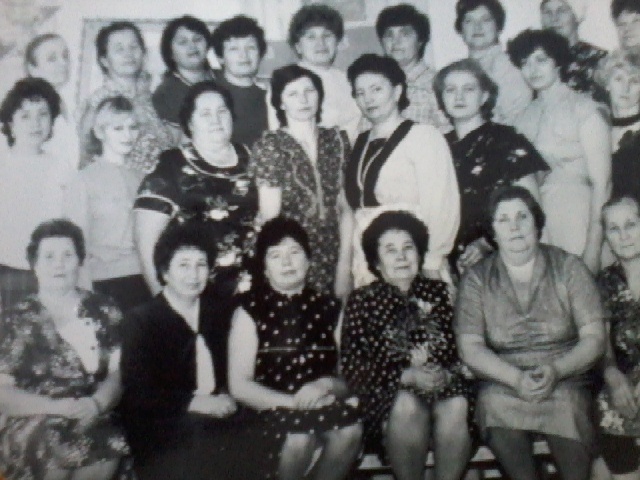 Фото коллектива прошлых годов.Митряева К.А., Северина З.И., Арапова Л.П., Гурьева А.А.  Сергеева Л.А. Нетроголова Н.П. Власкина Л.Е. Фадеева Н.П. Которова В.В. Балякина Л.В. Аржанкина Е.В. Макарихина В.Н. Киселёва Т.М. Фадеева Л.П. Гришина Н.В. Полушкина Л.Г. Долгова В.С. Быкова Н.Н. Попова Т.В. Сулейманова Е.Я. Дергунова Л.В. Нестерова В.Н. Петрова А.Н. Илюшина М.П.(слева на право, сверху вниз.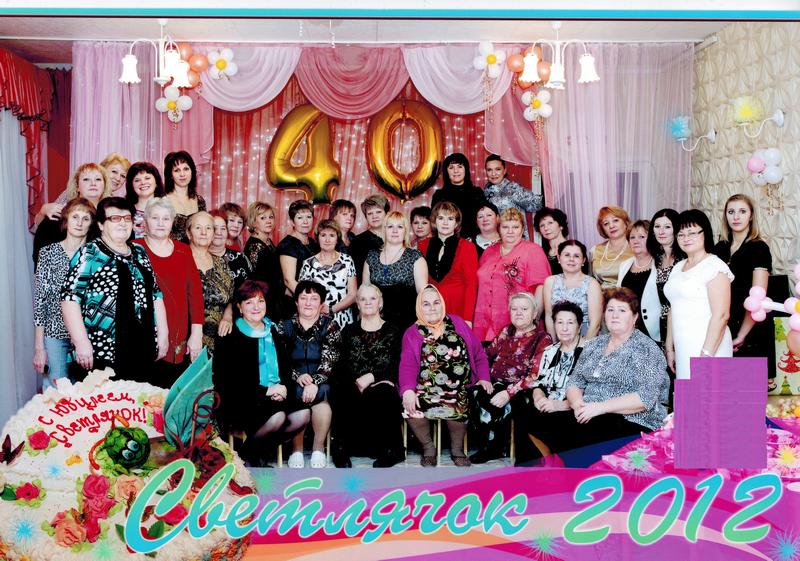  Фото коллектива( современности)  на юбилей детского сада « Светлячок» №17 .Фомина Е.А., Муратова С А.. ,Кузнецова Т.А ,.Быкова М.А ,.Денисова О.В .,Кашаева С ,Долгова В.С .,Гурьева А.А., Колесова Н.П .,Северина З.И. ,Макархина В.Н .,Сергеева Л.А .,Брындина А.А., .,Казаева Е.К .,Коняева Т.В.,  Нуйкина Ю.В .,Ханунова О.В ,Еськина В.Г.,..Феоктистова М.В., Гидаева Л.В. Белоусова О. Н.,  , Киселева Т.М  .,Архипова Т.В   .,Дмитриева Т.И   .,Белякова Н.Н  .,Сураева И.М., Федосеева Ю.А., Власкина Л.Е .,Захароова С.Г., Дмитриева Т.П., Петряева Р.П., Иост А.В ..Сулейманова Е. Я .,Феоктистова О.А. (слево направо, сверху вниз.) III   ДОСТИЖЕНИЯ ( ПОБЕДИТЕЛИ И УЧАСТНИКИ)1 ДОСТИЖЕНИЯ КОЛЛЕКТИВА2014г Благодарственная грамота награждается педагогический коллектив  за активную работу по экологическому образованию и воспитанию подрастающего поколения (всероссийская)2013г  грамота коллективу ГБОУ СОШ детскому саду «Белочка» за участие в смотре –конкурсе «Патриотизм и отечество»(образовательная)2014гДиплом награждается Детский сад «Белочка» за 3 место в территориальном смотре конкурсе школьных музеев «Музейная палитра»(образовательная)2014гГрамота награждается Детский сад «Белочка» занявших 1 место  в конкурсе по благоустройству территории сельского поселения Курумоч. »(образовательная)г2014гДиплом награждается структурное подразделение детский сад «Белочка» за II место в территориальном смотре организации оздоровительной работы. »(образовательная)2005г Благодарственное письмо коллективу от родителей. 2007г Почетная грамота награждается МДОУ детский сад 17 . за активное использование инновационных технологий, высокие показатели в развитие детей дошкольного возраста.( муниципальная)2005г Похвальная грамота награждается МДОУ детский сад 17 за плодотворный и содержательный труд на благо жителей  и вклад в социально культурное развитие села.(муниципальная)2005г Благодарственное письмо награждается МДОУ детский сад 17  за участие в смотре «Салют победы»(муниципальная) 2007г Грамота награждается Профсоюзная организация МДОУ 17за активное участие в общественной жизни Волжского района. »(муниципальная) 2007гГрамота награждается педагогический коллектив  17»Светлячок» за присвоение звания «Лучший детский сад муниципального района Волжский»2008г Почетная грамота награждается МДОУ детский сад 17 за хорошую подготовку к новому учебному году.(муниципальная)2010г Благодарственное письмо награждается МДОУ детский сад 17 за сотрудничество в творческой работе с подрастающим поколением.(муниципальная)2010г Почетная грамота награждается коллектив  17»Светлячок» за вклад воспитывающего поколения в духе уважения к  общечеловеческим ценностям.(муниципальная)2013г Благодарность коллективу ГБОУ СОШ детскому саду «Белочка» за высокие показатели, достигнутые в работе и бесценный вклад в воспитание подрастающего поколения.(муниципальная)2 .  ДОСТИЖЕНИЯ. СОТРУДНИКОВ.ПЕДАГОГИЧЕСКИЕ1981 г Диплом лучший по профессии  :Дергунова Л.А.,1982г Диплом лучший по профессии  :Фадеева Л.П.1982г Почетная грамота награждается Сергеева Л. А. за большой творческий труд в деле воспитания подрастающего поколения1984 Диплом лучший по профессии  -Власкина Л. Е.1985 Диплом лучший по профессии  -Сергеева Л.А.1989 Диплом лучший по профессии  -Быкова Н.Н.1987г Почетная грамота награждается Долгова В.С. за добросовестный труд и творчество в деле воспитания подрастающего поколения.1987г Почетная грамота награждается Сергеева Л. А. за многолетний труд 2006г.  Почетная грамота  награждается Сураева И.М. за значительные успехи в воспитании детей дошкольного возраста ,совершенствование воспитательного процесса в свете современных достижений медицины ,культуры и искусства ,большой личный вклад в формирование нравственных основ детей.(министерская)                                    2007г Грамота награждается  Сергеева Л. А за большой вклад в дело обучения и воспитания подрастающего поколения.(министерская)2012г  Грамота награждается  Гольцова Н.Н.(Быкова Н.Н.) за большой вклад в дело обучения и воспитания подрастающего поколения.(министерская)2014г.Благодарственная грамота награждается Быкова М. А. за активное участие в жизни проекта, эффективную работу по популяризации нравственных ценностей Олимпийского и Паралимпийского  движения среди подрастающего поколения. .( всероссийский )2014г.Благодарственная грамота награждается Быкова М. А. за активную работу по экологическому образованию и воспитанию подрастающего поколения, формирование экологической культуры и огромный вклад в развитие проекта.( всероссийский )2014г.Благодарственная грамота награждается Коняева Т.В.. за активное участие в жизни проекта, эффективную работу по популяризации нравственных ценностей Олимпийского и Паралимпийского  движения среди подрастающего поколения. .( всероссийский )2014г.Благодарственная грамота награждается Коняева т. В.. за активную работу по экологическому образованию и воспитанию подрастающего поколения, формирование экологической культуры и огромный вклад в развитие проекта.( всероссийский )2014г Сертификат декоративно-прикладного – творчества «Зимние забавы» получила Быкова М.А.(всероссийский)2014г Сертификат декоративно-прикладного – творчества «Зимние забавы» получила Коняева Т.В.(всероссийский)2012г Почетная грамота награждается Быкова М. А. за активное использование инновационных технологий, высокие показатели в развитие детей дошкольного возраста.( поволжское управ)2012г Почетная грамота награждается Кузнецова Т.А.. за активное использование инновационных технологий, высокие показатели в развитие детей дошкольного возраста.( поволжское управ)2008г Похвальная грамота вручается Дмитриевой Т.И. за верность выбранной профессии, за заботу и внимание, которое вы дарите детям, и огромный вклад в дело воспитания подрастающего поколения.(образовательная)2009г Почетная грамота награждается Сураева И.М .за достигнутые успехи по физическому воспитанию детей дошкольного возраста.(образовательная)2012г Почетная грамота награждается инструктор по физическому воспитанию Сураева И.М за творческий труд  в воспитании, развития детей дошкольного возраста, активную деятельность в жизни детского сада, многолетний труд.(образовательная)2004г Почетная грамота награждается Ханунова О. В.председатель  профсоюзной организации за многолетнюю активную работу в Профсоюзе.(профсоюз)2005г . Почетная грамота награждается Коняева Т. В. за многолетнюю работу в Профоюзе .2009г Почетная грамота награждается Кузнецова Т.А. за эффективную работу по мотивации профсоюзного членства( профсоюз)2012г . Почетная грамота награждается Коняева Т. В. за многолетнюю работу в Профоюзе (профсоюз)2012г Почетная грамота  награждается Долгова В.С.за активную многолетнюю работу в профсоюзе.(профсоюз)    2012г Почетная грамота  награждается Брындина А.А.   за активную многолетнюю работу в профсоюзе.(профсоюз)2012г Почетная грамота награждается Фомина Е.А. активную многолетнюю работу в профсоюзе.2014г Благодарственное письмо от губернатора Самарской области  Коняевой Т. В.. за большой личный вклад в успешное проведение кампании по выборам Губернатора Самарской области.2014г Благодарственное письмо от губернатора Самарской области Кузнецовой Т.А.. за большой личный вклад в успешное проведение кампании по выборам Губернатора Самарской области.2014г Благодарственное письмо от губернатора Самарской области  Еськиной В.Г. за большой личный вклад в успешное проведение кампании по выборам Губернатора Самарской области.2014г Благодарственное письмо от губернатора Самарской области  Ханунова  О.В. за большой личный вклад в успешное проведение кампании по выборам Губернатора Самарской области.2014г Благодарственное письмо от губернатора Самарской области    Бородай Т.А. за большой личный вклад в успешное проведение кампании по выборам Губернатора Самарской области.2005г Благодарственное письмо награждается Быкова Н.Н.от родителей(муниципальная). 2006г Почетная грамота  награждается Быкова Н.Н за  успехи ,достигнутые  в деле обучения и воспитания подрастающего поколения (муниципальная)2007г Почетная грамота  награждается Быкова Н.Н за сохранение и укрепление здоровья дошкольников.(муниципальная)2007г Почетная грамота  награждается Быкова Н.Н (муниципальная)2007г Благодарственным письмом награждается Коняева Т.В. за сотрудничество в воспитании  подрастающего поколения( муниципальная).2008г Почетная грамота  награждается Быкова Н.Н. за многолетний труд и бесценный вклад в воспитание подрастающего поколения.( муниципальная)2008г Почетная грамота награждается Быкова Н.Н . за активное использование инновационных технологий, высокие показатели в развитие детей дошкольного возраста.(муниципальная)2008г Почетная грамота награждается Коняева Т.В.за весомый вклад в дело обучения и воспитания подрастающего поколения(муниципальная) 2008 Благодарность выразить Коняевой Т.В. за верность выбранной профессии за работу и внимание и огромный труд в дело воспитания подрастающего поколения.(муниципальная)2008г Похвальная грамота награждается  Сергеева Л. А за верность выбранной профессии, за заботу и внимание подрастающего поколения(муниципальная)2008г Благодарность  выразить Хануновой О.В. за творческий труд,заботу и внимание, которое вы дарите нашим детям, и вклад в воспитание подрастающего поколения.(муниципальная)2010г Благодарственное письмо награждается Быкова Н.Н. за сотрудничество в творческой работе с подрастающим поколением.(муниципальная)2010г Грамота награждается Быкова М.А. за многолетний труд и бесценный вклад в воспитание подрастающего поколения.( муниципальная)2010г Грамота награждается Ханунова О. В.. за многолетний труд и бесценный вклад в воспитание подрастающего поколения.( муниципальный)2010г Почетная грамота награждается Ханунова О.В за многолетний добросовестный труд, высокий профессионализм ,значительные успехи в организации и совершенствовании учебного и воспитательного процессов(.муниципальный)2010г Благодарственное письмо Хануновой О.В за сотрудничество в творческой работе с подрастающим поколением.(муниципальный)2012г Благодарственное письмо награждается Сергеева Л. А  за большой вклад в воспитание детей дошкольного возраста, активную деятельность в жизни детского сада   ,многолетний плодотворный труд.(муниципальная) 2012г Почетная грамота награждается Коняева Т.В. за творческий труд в воспитании, развитии детей дошкольного возраста, активную деятельность в жизни детского сада ,многолетний плодотворный труд.(муниципальный)2012г Почетная грамота награждается Ханунова О.В.. за творческий труд в воспитании, развитии детей дошкольного возраста, активную деятельность в жизни детского сада ,многолетний плодотворный труд.(муниципальный)2012 г Благодарность  Б еляковой Н.В. за добросовестный труд и большой вклад в развитие детей дошкольного возраста. (муниципальный) 2013г Благодарственным письмом награждается Фомина Е. А. за сотрудничество в воспитании  подрастающего поколения( муниципальный).2013г Благодарственным письмом награждается Быкова М. А. за сотрудничество в воспитании  подрастающего поколения. (муниципальный)2014г Грамота награждается Коняева Т.В. за активную деятельность с детьми и родителями в выставке творческих работ «Осенние фантазии» (муниципальный)ХУДОЖЕСТВЕННО- ЭСТЕТИЧЕСКИЕ.1976г Почетная грамота Лучший по профессии .1977гПочетная грамота За высокие показатели и творческий труд в воспитании детей ...1975г Почетная грамота за участие в художественной самодеятельности .1975 г Грамота1981 г за участие в художественной самодеятельности .1976 г Почетная грамота за участие в художественной самодеятельности.1978 г Почетная грамота за  активное участие в мастерстве в смотре художественной самодеятельности.1979 г  Почетная грамота за  активное участие в художественной самодеятельности Д. К. Жигули по коммунистическому воспитанию молодежи.1980 г Почетная грамота за участие в художественной самодеятельности к   35 -летию Победы2013г Грамота награждается Коняева Т. В. Призера декоративно-прикладного искусства.2013г Грамота награждается Долгова В.С.. Призера декоративно-прикладного искусства.2013г Грамота награждается ЕськинаВ. Г.. Призера декоративно-прикладного искусства.2013г Грамота награждается Кузнецова Т.А... Призера декоративно-прикладного искусства.СПОРТИВНЫЕ.1978 г Грамота за активное участие в спортивной жизни1984 г Почетная грамота за активное участие в тематическом смотре конкурсе.2012г Почетная грамота награждается Сураева И. М инструктор по физической культуре. за творческий труд в воспитании, активную деятельность в жизни детского сада (районная).3   ДОСТИЖЕНИЯ ВОСПИТАННИКОВРезультаты участия воспитанников в олимпиадах, конкурсах, фестивалях, соревнованиях и т.д.IV Распространение педагогического опыта.(Результаты участия педагогического коллективав конференциях, ярмарках образовательных ресурсов, семинарах, мастер-классах методических неделях, методических объединениях.)VI  ЯРКИЕ СОБЫТИЯ В ЖИЗНИ УЧРЕЖДЕНИЯ(проекты, акции, праздники, взаимодействие с семьей.)Открытое мероприятие на  образовательном округе..1987г Проводила Балякина Л.В( музыкальный работник) музыкальную сказку «Буренка из Масленкино»1992г. Музыкальную сказку «Как ежик шубку менял»1998г Спортивные игры «Олимпиада» проводила Сураева И.М.(инструктор по физическому воспитанию).2005г Музыкальное занятие « День Победы « Балякина Л.В(музыкальный руководитель). 2010г Открытое занятие» С чего начинается Родина» проводила Быкова М. А.»2010г Открытое занятие »Сказка Колобок с правилами дорожного движения».2010г Театрализованное представление  «Спички не тронь в спичках огонь». Кузнецова Т.А.2014г Создана экспозиция «Музейная палитра»воспитателями  Хануновой О.В .,Кузнецовой Т.А.НА  МУНИЦИПАЛЬНОМ УРОВНЕ.ОТКРЫТЫЕ МЕРОПРИТИЯ совместно  с родителями.2013г театрализованные представления  проводили:«Заюшкина избушка» воспитатели: Дмитриева Т. И .,Голубцова М. П.«Теремок» воспитатели Зюзина Е.А ,Еськина В.Г.«Заюшкина избушка на новый лад» воспитатели БЫКОВА М.А. Коняева Т.В.«Кошкин дом» воспитатели Ханунова О. В. Кузнецова Т.А.«Муха –цокотуха» воспитатели Сергеева Л.А.,Брындина А.А.Каждый год проводятся акции :«Сад огород:,»Осенние фантазии»,»»Мастерская Деда Мороза», «День космонавтики», «Мир глазами детей» и другие.2014г в каждой группе проводились открытые занятия по патриотическому воспитанию.- «Ярмарка» воспитатели Дмитриева Т.И. Голубцова М.П. - «Я и моя семья» воспитатели Зюзина Е.А. Еськина В.Г.- «Народы Поволжья» воспитатели КоняеваТ.В. Быкова М.А.- «Славься русь, отчизна моя» воспитатели Ханунова О.В. Кузнецова Т.А.   VII     НАШИ ПАРТНЕРЫ.- ГБОУ СОШ им Кузнецова.- МБУК «Центр культура» «ДК «Жигули».  – МБУК «Центр культура» «Сельская библиотека. -МБОУ ДОД «Детская школа искусств» №3 с. Курумоч .- Спортивный клуб « НИКА»IX   ПУБЛИКАЦИИ СТАТЕЙ ПЕДАГОГОВ (Сборник  «Проблемы и стратегии развития дошкольного воспитания» ,диск- электронный носитель .)                  X . СВЯЗЬ СО СМИ .(газета, интернет ресурсы) .XI. Описание символики  образовательного учреждения принят 2010 года, авторы Коняева Т.В. Быкова М.А.  герб детского сада 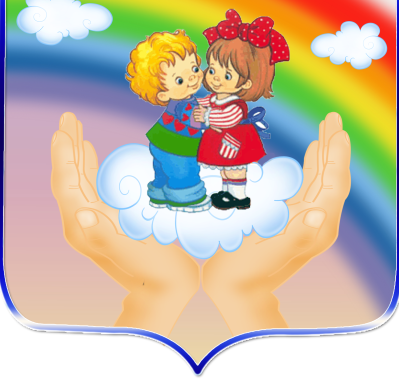 Эмблема детского сада: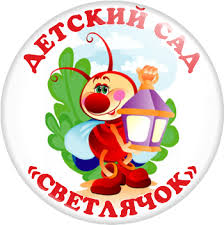  Девиз: принимаем с любовью,  выпускаем с гордостью .Гимн:   Iкуп: Российская республика для счастья создана, И каждый детский сад у нас счастливая странаЗовут нас « Гномики», « Русалочка» ,« Лучики» ,« Знайки», « Малышок» и « Светлячок».И светлячку исполнилось уже не много лет. Припев: Воспитатели – это зажигательный народВоспитатели- это вечной молодости взлётВоспитатели- это взрослые детиЭто дети и взрослые вместе! II куп: Идём как следопыты мы,Тропинок не найти.Нам Родина доверила прокладывать пути.Растить детей доверчивых, весёлых и смешных ,Совсем не одинаковых , но всем нам дорогих. http://www.dipity.com/marij1977/http://vrmdou17.rusedu.net/post/766/68203.Дата проведе-ниямероприя-тияПолное наименование мероприятия с указанием статусаОрганизаторы мероприятияМесто проведения мероприятияФИ воспитанникаТур меропиятия(Очный/заочныйРезультат участия (статус –участник,22.05.2013Всероссийский конкурс декоративно-прикладного творчества «Вперед, к звездам!»Интеллектуально-развивающий портал «Рыжий Кот» Центр современных дистанционных технологий»Государственное бюджетное общеобразовательное учреждение средняя общеобразовательная школа с. Курумоч с/п  д/с «Белочка»Карпова Анастасия,Усанов Егор,заочныйДипломы  победителя II степени08.09.2013Всероссийский конкурс декоративно-прикладного творчества «Какого цвета лето»Интеллектуально-развивающий портал «Рыжий Кот» Центр современных дистанционных технологий»Государственное бюджетное общеобразовательное учреждение средняя общеобразовательная школа с. Курумоч с/п  д/с «Белочка»Стасенко Тимофей,Кургина Маша,Сергеева Даша,Софин Серафим,заочныйДипломы  победителя II степени08.09.2013Всероссийский конкурс декоративно-прикладного творчества «Какого цвета лето»Интеллектуально-развивающий портал «Рыжий Кот» Центр современных дистанционных технологий»Государственное бюджетное общеобразовательное учреждение средняя общеобразовательная школа с. Курумоч с/п  д/с «Белочка»Серегина Катя,Сергеева Ксения,Ивашкин Олег, Бурцев Кирилл,Леонов Максим,Дистель Дмитрий,Ефимова Юля,Яруллина Алиса,Зотанин Илья, Сахно Арсений.заочныйДипломы  победителя III степени08.09.2013Всероссийский фото  конкурс «Был асфальт унылым, скучным…»Государственное бюджетное общеобразовательное учреждение средняя общеобразовательная школа с. Курумоч с/п  д/с «Белочка»Рузанова  Марина,заочныйДипломы  победителя III степениМосква, 2014Всероссийский социальный проект «страна талантов»Государственное бюджетное общеобразовательное учреждение средняя общеобразовательная школа с. Курумоч с/п  д/с «Белочка»Николаева Ирина,Адарацких Василий,заочныйДиплом  участникаВсероссийского конкурса рисунков «Олимпийская мечта»Москва, 2014Всероссийский социальный проект «страна талантов»Государственное бюджетное общеобразовательное учреждение средняя общеобразовательная школа с. Курумоч с/п  д/с «Белочка»Гниломедов Матвей,Казаев АртемзаочныйДиплом  участникаВсероссийского конкурса рисунков «Сохраним наше будущее»Пульсар-2014 (02.02.2014Традиционный турнир по спортивным танцамЛюбаев КонстантиночныйДипломы  победителя III степени11.03.2014 Публикация творческой коллективной работы в электронном СМИ «Подарок маме».Проект для одаренных детей социальной сети работников образования nsportal.ru  «Алые паруса»Государственное бюджетное общеобразовательное учреждение средняя общеобразовательная школа с. Курумоч с/п  д/с «Белочка»Адарацких Василий, Трегубова Ульяна,Сергеев Тимофей, Казаев Артем, Калашников Кирилл, Ильин МатвейзаочныйСвидетельство13.03.2014Всероссийский конкурс декоративно-прикладного творчества «Зимние забавы»Интеллектуально-развивающий портал «Рыжий Кот» Центр современных дистанционных технологий»Государственное бюджетное общеобразовательное учреждение средняя общеобразовательная школа с. Курумоч с/п  д/с «Белочка»Сергеев ТимофейзаочныйДипломы  победителя III степени19.04.2014VI открытый городской хореографичкский конкурс-фестиваль «Веселые горошины»Гродской конкурс детского вакальнохореографического творчества г. СамараТанцевальный коллектив «Задоринка»очныйДипломы  победителя I степениДата проведениямероприятияДата проведениямероприятияДата проведениямероприятияПолное наименование мероприятия с указанием статусаПолное наименование мероприятия с указанием статусаОрганизаторы мероприятияОрганизаторы мероприятияМесто проведения мероприятияМесто проведения мероприятияФИО педагогаТур мероприятия(Очный/заочныйРезультат участия (статус –участник,                                                    Всероссийские   конференции                                                    Всероссийские   конференции                                                    Всероссийские   конференции                                                    Всероссийские   конференции                                                    Всероссийские   конференции                                                    Всероссийские   конференции                                                    Всероссийские   конференции                                                    Всероссийские   конференции                                                    Всероссийские   конференции                                                    Всероссийские   конференции                                                    Всероссийские   конференции                                                    Всероссийские   конференции19.06.2014 19.06.2014 IVВсероссийская научная конференция  «Проблемы и стратегии  развития дошкольного воспитания»IVВсероссийская научная конференция  «Проблемы и стратегии  развития дошкольного воспитания»Отрадненское управление  министерства образования и науки Самарской области. Национальный Совет проекта  «Ассоциированные школы ЮНЕСКО в Российской Федерации»Отрадненское управление  министерства образования и науки Самарской области. Национальный Совет проекта  «Ассоциированные школы ЮНЕСКО в Российской Федерации»г. Отрадныйг. Отрадныйг. ОтрадныйАрхипова Т.В.Кузнецова Т.А.Хохрина А.В.очныйДиплом, сертификатДиплом, сертификатДиплом25.06.201325.06.2013III Всероссийская научная конференция  «Проблемы и стратегии  развития дошкольного воспитания»III Всероссийская научная конференция  «Проблемы и стратегии  развития дошкольного воспитания»Отрадненское управление  министерства образования и науки Самарской области. Национальный Совет проекта  «Ассоциированные школы ЮНЕСКО в Российской Федерации»Отрадненское управление  министерства образования и науки Самарской области. Национальный Совет проекта  «Ассоциированные школы ЮНЕСКО в Российской Федерации»г. Отрадныйг. Отрадныйг. ОтрадныйХанунова О.В.Брындина А.А.Быкова М.А.очныйДиплом, сертификатДиплом, сертификатДиплом, сертификат09.04.201409.04.2014XI территориальная научно-практическая конференция  педагогов «Введение в реализацию ФГОС как ресурс инновационного развития образовательного учреждения»XI территориальная научно-практическая конференция  педагогов «Введение в реализацию ФГОС как ресурс инновационного развития образовательного учреждения»Ресурсный центр Ресурсный центр г.Новокуйбышевскг.Новокуйбышевскг.НовокуйбышевскАрхипова Т.В.Сертификат                                              Научно – практические конференции                                              Научно – практические конференции                                              Научно – практические конференции                                              Научно – практические конференции                                              Научно – практические конференции                                              Научно – практические конференции                                              Научно – практические конференции                                              Научно – практические конференции                                              Научно – практические конференции                                              Научно – практические конференции                                              Научно – практические конференции                                              Научно – практические конференции2013Xтерриториальная научно- практическая конференцияXтерриториальная научно- практическая конференцияXтерриториальная научно- практическая конференцияXтерриториальная научно- практическая конференцияРесурсный центрг.Новокуйбышевскг.НовокуйбышевскНуйкина Ю.В.Быкова М.А.Нуйкина Ю.В.Быкова М.А.очныйСертификат                                              Ярмарка образовательных ресурсов                                              Ярмарка образовательных ресурсов                                              Ярмарка образовательных ресурсов                                              Ярмарка образовательных ресурсов                                              Ярмарка образовательных ресурсов                                              Ярмарка образовательных ресурсов                                              Ярмарка образовательных ресурсов                                              Ярмарка образовательных ресурсов                                              Ярмарка образовательных ресурсов                                              Ярмарка образовательных ресурсов                                              Ярмарка образовательных ресурсов                                              Ярмарка образовательных ресурсов2014XIIтерриториальная Ярмарка образовательных ресурсовXIIтерриториальная Ярмарка образовательных ресурсовXIIтерриториальная Ярмарка образовательных ресурсовXIIтерриториальная Ярмарка образовательных ресурсовРесурсный центр г.Новокуйбышевскг.Новокуйбышевскг.НовокуйбышевскБыкова М.АКузнецова Т.А.Ханунова О.В.очныйСертификат2013XIтерриториальная Ярмарка образовательных ресурсовXIтерриториальная Ярмарка образовательных ресурсовXIтерриториальная Ярмарка образовательных ресурсовXIтерриториальная Ярмарка образовательных ресурсовРесурсный центр г.Новокуйбышевскг.Новокуйбышевскг.НовокуйбышевскКоняева Т.В.Кузнецова Т.А.Ханунова О.В.Нуйкина Ю.В.очныйСертификат2012Xтерриториальная Ярмарка образовательных ресурсовXтерриториальная Ярмарка образовательных ресурсовXтерриториальная Ярмарка образовательных ресурсовXтерриториальная Ярмарка образовательных ресурсовРесурсный центр г.Новокуйбышевскг.Новокуйбышевскг.НовокуйбышевскЕськина В.Г.очныйСертификат2011IX территориальная Ярмарка образовательных ресурсовIX территориальная Ярмарка образовательных ресурсовIX территориальная Ярмарка образовательных ресурсовIX территориальная Ярмарка образовательных ресурсовРесурсный центрг.Новокуйбышевскг.Новокуйбышевскг.НовокуйбышевскСураева И.М.очныйСертификат2010VIII территориальная Ярмарка образовательных ресурсовVIII территориальная Ярмарка образовательных ресурсовVIII территориальная Ярмарка образовательных ресурсовVIII территориальная Ярмарка образовательных ресурсовРесурсный центрг.Новокуйбышевскг.Новокуйбышевскг.НовокуйбышевскКузнецова Т.А.очныйСертификат2006IV территориальная Ярмарка образовательных ресурсовIV территориальная Ярмарка образовательных ресурсовIV территориальная Ярмарка образовательных ресурсовIV территориальная Ярмарка образовательных ресурсовРесурсный центрГ.НовокуйбышевскГ.НовокуйбышевскГ.НовокуйбышевскДмитриева Т.И.очныйСертификат                                                       Областные -  семинары                                                       Областные -  семинары                                                       Областные -  семинары                                                       Областные -  семинары                                                       Областные -  семинары                                                       Областные -  семинары                                                       Областные -  семинары                                                       Областные -  семинары                                                       Областные -  семинары                                                       Областные -  семинары                                                       Областные -  семинары                                                       Областные -  семинары12.12.201412.12.201412.12.2014Семинар издательства «ТЦ Сфера» «Выполнение требований ФГОС  дошкольного образования  в рамках реализации парциальной программы «Ребенок в мире поиска»Семинар издательства «ТЦ Сфера» «Выполнение требований ФГОС  дошкольного образования  в рамках реализации парциальной программы «Ребенок в мире поиска»СИПКРОСИПКРОг. Самараг. СамараБрындина А.А.слушательСертификат09.01.2015(8ч)09.01.2015(8ч)09.01.2015(8ч)Семинар в рамках III Всероссийской конференции "О коррекционно-развивающих аспектах дошкольного образования"Семинар в рамках III Всероссийской конференции "О коррекционно-развивающих аспектах дошкольного образования"Академия образования взрослых «Альтернатива»Академия образования взрослых «Альтернатива»г. Кировг. КировБородай Т.А.дистанционныйСертификат04.01.2015(8ч)04.01.2015(8ч)04.01.2015(8ч)Семинар в рамках III Всероссийской конференции          "О педагогических технологиях инклюзивного дошкольного образования"Семинар в рамках III Всероссийской конференции          "О педагогических технологиях инклюзивного дошкольного образования"Академия образования взрослых «Альтернатива»Академия образования взрослых «Альтернатива»г. Кировг. КировАрхипова Т.В, Сураева И.М., Хохрина  А.В., Сергеева Л.А.,дистанционныйСертификат05.01.2015(8ч)05.01.2015(8ч)05.01.2015(8ч)Семинар в рамках III Всероссийской конференции "О создании условий детей с ОВЗ в дошкольном образовании"Семинар в рамках III Всероссийской конференции "О создании условий детей с ОВЗ в дошкольном образовании"Академия образования взрослых «Альтернатива»Академия образования взрослых «Альтернатива»г. Кировг. КировБыкова М.А., Коняева Т.В., Белякова Н.В., Еськина В.Г., Дмитриева Т.И.дистанционныйСертификат8.01.2015(8ч)8.01.2015(8ч)8.01.2015(8ч)Семинар в рамках III Всероссийской конференции "О психологическом сопровождении ФГОС дошкольного образования"Семинар в рамках III Всероссийской конференции "О психологическом сопровождении ФГОС дошкольного образования"Академия образования взрослых «Альтернатива»Академия образования взрослых «Альтернатива»г. Кировг. КировКузнецова Т.А., Ханунова О.В., Долгова В.С., Фомина Е.А., Брындина А.А.дистанционныйСертификат28.04-23.04. 201428.04-23.04. 201428.04-23.04. 2014« развитие мышления детей с ОВЗ средствами математики»« развитие мышления детей с ОВЗ средствами математики»Ресурсный центрРесурсный центрг.Новокуйбышевскг.НовокуйбышевскАрхипова Т.В.Быкова М.А.Ханунова О.В.Еськина В.Г.Белякова Н.В.дистанциооный05.12.201305.12.201305.12.2013Семинар издательство «Дрофа» «Развитие дошкольного образования. Условия реализации нового образовательного стандарта»Семинар издательство «Дрофа» «Развитие дошкольного образования. Условия реализации нового образовательного стандарта»СИПКРОСИПКРОг. Самараг. СамараАрхипова Т.В.Быкова М.А.Нуйкина Ю.В.слушательСертификат09.06.201409.06.201409.06.2014Всероссийский вебинар  для педагогов ДОУ «Портфолио как способ фиксирования, накопления и оценки профессиональных достижений педагога»Всероссийский вебинар  для педагогов ДОУ «Портфолио как способ фиксирования, накопления и оценки профессиональных достижений педагога»Сайт «Инновационная образовательная сеть «Профессионалы»»Сайт «Инновационная образовательная сеть «Профессионалы»»www.s-p-profi.ruwww.s-p-profi.ruАрхипова Т.В.дистанциооныйСертификат №028-15130307-09.10.201307-09.10.201307-09.10.2013«Развитие игровой деятельности детей в свете современных концепций дошкольного образования»«Развитие игровой деятельности детей в свете современных концепций дошкольного образования»ПГСГАПГСГАг. Самараг. СамараБрындина А.А.Быкова М.А.Ханунова О.В.Нуйкина Ю.В.Коняева Т.В.слушательСертификат27.05.201327.05.201327.05.2013Обновление содержания дошкольного образования по программе «Детский сад 2100» в условиях ФГТОбновление содержания дошкольного образования по программе «Детский сад 2100» в условиях ФГТСИПКРОСИПКРОг. Самараг. СамараАрхипова Т.В.слушательСертификат03.12.201303.12.201303.12.2013Проектирование образовательного педагогического процесса в условиях перехода на ФГОС ДУ»Проектирование образовательного педагогического процесса в условиях перехода на ФГОС ДУ»СИПКРОСИПКРОг. Самараг. СамараФомина Е.А.слушательСертификат                                    Областные   методические недели- мастер-класс                                    Областные   методические недели- мастер-класс                                    Областные   методические недели- мастер-класс                                    Областные   методические недели- мастер-класс                                    Областные   методические недели- мастер-класс                                    Областные   методические недели- мастер-класс                                    Областные   методические недели- мастер-класс                                    Областные   методические недели- мастер-класс                                    Областные   методические недели- мастер-класс                                    Областные   методические недели- мастер-класс                                    Областные   методические недели- мастер-класс                                    Областные   методические недели- мастер-класс08.12.201408.12.201408.12.2014«Повышение профессионального уровня педагога как залог успешной деятельности ДО»«Повышение профессионального уровня педагога как залог успешной деятельности ДО»СИПКРОСИПКРОг. Самараг. СамараАрхипова Т.В.презентацияСертификат08.12.201408.12.201408.12.2014«Вовлечение семей в Непосредственную образовательную деятельность»«Вовлечение семей в Непосредственную образовательную деятельность»СИПКРОСИПКРОг. Самараг. СамараКузнецова Т.А.презентацияСертификат04.12.201304.12.201304.12.2013«Технология создания комфортной и доброжелательной среды для жизнедеятельности в дошкольной образовательной организации»«Технология создания комфортной и доброжелательной среды для жизнедеятельности в дошкольной образовательной организации»СИПКРОСИПКРОг. Самараг. СамараФомина Е.А.Архипова Т.В.Мастер-классСертификат26.04.201326.04.201326.04.2013«Ознакомление дошкольников с основами здорового питания»«Ознакомление дошкольников с основами здорового питания»СИПКРОСИПКРОг. Самараг. СамараАрхипова Т.В.Мастер-классСертификат29.05.201329.05.201329.05.2013«Формы и содержание взаимодействия педагогов ДОУ и семьи»«Формы и содержание взаимодействия педагогов ДОУ и семьи»СИПКРОСИПКРОг. Самараг. СамараЕськина В.Г.Быкова М.А.Брындина А.А.Нуйкина Ю.В.Ханунова О.В.Мастер-классСертификат                                     Образовательный округ-  методические объединения                                     Образовательный округ-  методические объединения                                     Образовательный округ-  методические объединения                                     Образовательный округ-  методические объединения                                     Образовательный округ-  методические объединения                                     Образовательный округ-  методические объединения                                     Образовательный округ-  методические объединения                                     Образовательный округ-  методические объединения                                     Образовательный округ-  методические объединения                                     Образовательный округ-  методические объединения                                     Образовательный округ-  методические объединения                                     Образовательный округ-  методические объединения27.02.201427.02.201427.02.2014«Кружковая деятельность как средство развития творческого потенциала педагога и ребёнка»«Кружковая деятельность как средство развития творческого потенциала педагога и ребёнка»Ресурсный центрРесурсный центрг.Новокуйбышевскг.НовокуйбышевскФомина Е.А.презентацияСертификат27.02.201427.02.201427.02.2014««Создание условий для обогащения умственного опыта детей раннего возраста в образовательной области «Познание»««Создание условий для обогащения умственного опыта детей раннего возраста в образовательной области «Познание»Ресурсный центрРесурсный центрг.Новокуйбышевскг.НовокуйбышевскБелякова Н.В.презентацияСертификат27.11.201327.11.201327.11.2013«Использование игровых технологий и формирование словаря через сюжетно-ролевую игру»«Использование игровых технологий и формирование словаря через сюжетно-ролевую игру»Ресурсный центрРесурсный центрг. Новокуйбышевскг. НовокуйбышевскХанунова О.В.презентацияСертификат27.11.201327.11.201327.11.2013« Развитие игровой деятельности детей в свете современных концепций ДО»« Развитие игровой деятельности детей в свете современных концепций ДО»Ресурсный центрРесурсный центрг.Новокуйбышевскг.НовокуйбышевскНуйкина Ю.В.презентацияСертификат12.03.201312.03.201312.03.2013«Лингвистические игры как средство развития связной речи к старших дошкольников»«Лингвистические игры как средство развития связной речи к старших дошкольников»Ресурсный центрРесурсный центрг. Новокуйбышевскг. НовокуйбышевскЕськина В.Г.презентацияСертификат29.04.201329.04.201329.04.2013Проект по игровым технологиям «Русская матрешка»»Проект по игровым технологиям «Русская матрешка»»Ресурсный центрРесурсный центрг. Новокуйбышевскг. НовокуйбышевскКузнецова Т.А.презентацияСертификат12.03.201312.03.201312.03.2013«Методы развития связной речи у детей посредствам сказок»«Методы развития связной речи у детей посредствам сказок»Ресурсный центрРесурсный центрг. Новокуйбышевскг. НовокуйбышевскБрындина А.А.презентацияСертификат12.03.201312.03.201312.03.2013«Художественная литература как один из факторов формирования связной речи у детей»«Художественная литература как один из факторов формирования связной речи у детей»Ресурсный центрРесурсный центрг. Новокуйбышевскг. НовокуйбышевскБыкова М.А.презентацияСертификат12.03.201312.03.201312.03.2013«Развитие ДОУ и условия реализации нового образовательного стандарта»«Развитие ДОУ и условия реализации нового образовательного стандарта»Ресурсный центрРесурсный центрг.Новокуйбышевскг.НовокуйбышевскНуйкина Ю.В.презентацияСертификат14.11.201214.11.201214.11.2012«Игра как средство формирования познавательной, творческой, коммуникативной деятельности дошкольников»«Игра как средство формирования познавательной, творческой, коммуникативной деятельности дошкольников»Ресурсный центрРесурсный центрг. Новокуйбышевскг. НовокуйбышевскБыкова М.А.презентацияСертификат14.11.201214.11.201214.11.2012«Спички не тронь, в спичках огонь»«Спички не тронь, в спичках огонь»Ресурсный центрРесурсный центрг. Новокуйбышевскг. НовокуйбышевскКузнецова Т.А.презентацияСертификат26.04.201226.04.201226.04.2012«Сюжетно- ролевая игра в жизни детей младшего дошкольного возраста»«Сюжетно- ролевая игра в жизни детей младшего дошкольного возраста»Ресурсный центрРесурсный центрг.Новокуйбышевскг.НовокуйбышевскБрындина Т.А.презентацияСертификат19.05.201119.05.201119.05.2011« Роль сюжетно- ролевой игры в воспитании детей младшего и дошкольного возраста»« Роль сюжетно- ролевой игры в воспитании детей младшего и дошкольного возраста»Ресурсный центрРесурсный центрг.Новокуйбышевскг.НовокуйбышевскФомина Е.А.презентацияСертификат05.05.201105.05.201105.05.2011«Социально-личностное развитие дошкольников и его педагогическая оценка»«Социально-личностное развитие дошкольников и его педагогическая оценка»Ресурсный центрРесурсный центрг.Новокуйбышевскг.НовокуйбышевскБыкова М.А.презентацияСертификат14.5.201014.5.201014.5.2010«Речь и моторика»«Речь и моторика»Ресурсный центрРесурсный центрг.Новокуйбышевскг.НовокуйбышевскДмитриеа Т.И.презентацияСертификат№Название статьи Автор(ы)Место публикацииДата публикацииВоспитание толерантности у детей дошкольного возрастаБрындина А А воспитательГБОУ СОШ с. Курумоч С.П.Детский сад «Белочка» Отрадное управление министерства образования и науки.Всеросийская научная конференция»Проблемы и стратегия дошкольного воспитания.  г Отрадный.  2013 г.Организация работы по ознакомлению дошкольников с ПДД в игровой форме.Ханунова О. В. воспитательГБОУ СОШ с. Курумоч С.П.Детский сад «Белочка»Отрадное управление министерства образования и науки.Всеросийская научная конференция»Проблемы и стратегия дошкольного воспитания.г Отрадный2013гСоциально- личностное развитие дошкольника и его педагогическая оценка.Быкова М. А. воспитательГБОУ СОШ с. Курумоч С.П.Детский сад «Белочка» .Отрадное управление министерства образования и науки.Всеросийская научная конференция»Проблемы и стратегия дошкольного воспитания.г Отрадный2013гМодель педагогической деятельности по формированию гражданских качеств у старших дошкольников ДОУНуйкина Ю.В.                      воспитательГБОУ СОШ с. Курумоч С.П.Детский сад «Белочка» Отрадное управление министерства образования и науки.Всеросийская научная конференция»Проблемы и стратегия дошкольного воспитания.г Отрадный2013гМетодическая разработка»Проблемы и стратегии развития дошкольного воспитания»Кузнецова Т. А. воспитательГБОУ СОШ с. Курумоч С.П.Детский сад «Белочка» Архипова Т.А.воспитательГБОУ СОШ с. Курумоч С.П.Детский сад «БелочкаОтрадненское управление министерства образования и науки Самарской областиДиск- электронный носитель.Г Отрадный 2014гДатаТема публикацииФИО педагогаМесто публикации20132013г2013г25.11.201305.08.2014г05.08.2014гЭлектронное портфолиоКонспект развлечения в средней группеПлан-конспект для дошкольного возрастаРодительское собрание «О здоровье всерьез»Конспект НООД по формированию элементарных математических представлений в старшей группе»Картотека дидактических игр по ПДД. Старший дошкольный возраст.Ханунова О.В.http://nsportal.ru/hanunova-olga-viktorovnaВ электронном СМИ  Web-адрес публикации: http://nsportal.ru/node/ 663772http://nsportal.ru/node/ 663766http://nsportal.ru/node/  896196http://nsportal.ru/node/  1241467http://nsportal.ru/node/  124147607.09.2013г11.03 2014гПрезентация «Сад-огород на подоконнике»Свидетельство о публикацииКоняева Т.В.В электронном СМИ  Web-адрес публикации: http://nsportal.ru/node/ 769971http://nsportal.ru/node/6288712013г2013гПерсональный сайтЭлектронное портфофиоПрезентация «Сюжетно-ролевая игра в жизни ребенка младшего дошкольного возраста»«Игровые технологии, как одна из форм развивающего обучения старших дошкольников»Брындина А.А.http://nsportal.ru/ bryndina-anna-fleksandrovnahttp://nsportal.ru/ bryndina-anna-fleksandrovnaВ электронном СМИ  Web-адрес публикации: http://nsportal.ru/node /685287http://nsportal.ru/node/ 68522528.11.2014г.Новогодний сценарий для подготовительной группы «В театре Карабаса Барабаса»Хохрина А.В. В электронном СМИ  Web-адрес публикации: http://nsportal.ru /node/14215032013Г.2013г2013г2014г09.11.2014Создан персональный сайтЭлектронное портфолиоСтатья Любовь к Родине.»Свидетельство о публикацииМетодическая разработка «Игра как средство формирования коммуникативной творческой и познавательной деятельности детей»Презентация «Сад-огород на подоконнике»Календарно-тематическое планирование на неделюБыкова М.А.http://nsportal.ru/ bykova-marjya-  aleksandrovnahttp://nsportal.ru/ bykova-marjya-  aleksandrovnahttp://nsportal.ru/node/ 533849В электронном СМИ  Web-адрес публикации: http://nsportal.ru/node/ 533602В электронном СМИ  Web-адрес публикации: http://nsportal.ru/node/ 769971 http://nsportal.ru/node/ 13675542013г2013г /22.08.2013г23.01.2014Создан персональный сайтЭлектронное портфолиоРодительское собрание «Р стране оригами»Конспект развлечения для старшей группы «Русская изба»Кузнецова Т.А.http://nsportal.ru/ kuznetsova- tatyana-aleksandrovna/http://nsportal.ru/ kuznetsova- tatyana-aleksandrovna/электронном СМИ  Web-адрес публикации: http://nsportal.ru/node/ 1252616http://nsportal.ru/node/ 10026282013г6.05.2014гСоздан сайтКонспект театрализованного представления для детей во второй младшей группе «Теремок»Еськина В.Г.http://nsportal.ru/node/В электронном СМИ  Web-адрес публикации: http://nsportal.ru/node/ 117255912.11.2014гУправленческий проект «Методическое сопровождение внедрения проектной технологии в ДО, как одна из форм уровня повышения квалификации педагогов.»«Программа по краеведению для ДОУ»Архипова Т.В.В электронном СМИ  Web-адрес публикации: http://nsportal.ru/node/1374841http://nsportal.ru/node/13720342014г 20142014г Персональный сайтЭлектронное портфолиоДидактическая игра «Четвертый лишний»Зюзина Е.А.http://nsportai/ru/ eiena- aieksandrovna-tomlnahttp://nsportai/ru20069426.11.2014г.Публикация на тему патриотического воспитания в д/с «Белочка» с. Курумоч «Гордимся Родиной своей» Архипова Т.В.В газете Волжская новь26 сентября 2006гПубликация статьи на тему «И на парашюте мы летаем»Быкова Н.Н.В газете Волжская новь. Сентябрь  2014Публикация статьи «В общении с ангелами.Гольцова Н.Н (Быкова Н.Н.)В газете Волжская новьСентябрь 2014Публикация статьи» Мы родом из детства»БородайВ газете Волжская новь